Весна считается самым пожароопасным сезоном. Когда только сходит снег, остается прошлогодняя сухая трава, а зеленая еще не вырастает. В этот период пожар может возникнуть из-за любой оплошности: из-за брошенного непотушенного окурка, из-за битого стекла, нагретого солнцем, из-за специального выжигания сухой травы и бесконтрольного сжигания мусора при уборке территорий.  Ежегодно в весенний период все силы общественных формирований, организаций, заинтересованных в пожарной безопасности, направлены на проведение мероприятий по профилактике пожаров, предупреждение травматизма и гибели людей при пожарах.Чтобы не допустить возникновения пожара, необходимо знать и соблюдать элементарные правила:– своевременно очищайте участок и прилегающую к нему территорию от горючих отходов, опавших листьев и травы;– не сжигайте мусор вблизи строений;– не загромождайте проезды улиц, ведущих к частным домам и садовым участкам, ветками деревьев и мусором, так как это препятствует проезду пожарных автомобилей;– соблюдайте меры предосторожности при эксплуатации электрических сетей, электробытовых, газовых приборов;– будьте осторожны при пользовании открытым огнем: свечами, керосиновыми и паяльными лампами, не оставляйте их без присмотра; – не допускайте шалости детей с огнем.В каждом жилом доме и на садовом участке необходимо иметь средства для тушения огня и противопожарный инвентарь: емкость с водой (бочкой) или огнетушитель, кошму, ведро, лопату и приставную лестницу.В СЛУЧАЕ ПОЖАРА ИЛИ ПОЯВЛЕНИЯ ДЫМА НЕМЕДЛЕННО СООБЩИТЕ В ПОЖАРНУЮ ОХРАНУ ПО ТЕЛЕФОНАМ 101 или 112, УКАЗАВ ТОЧНЫЙ АДРЕС.До прибытия пожарной охраны примите меры к эвакуации людей и имущества; приступите к тушению имеющимися средствами (водой, песком, огнетушителем, одеялом или другой плотной тканью).В случае загорания изоляции электропроводов необходимо сначала отключить сеть, а затем приступить к тушению.ПОМНИТЕ! Безусловное выполнение противопожарных мероприятий значительно уменьшает риск пожара в вашем доме.Инструктор противопожарной профилактики ПЧ №113 д. Афанасьева,Юлия Пахоменко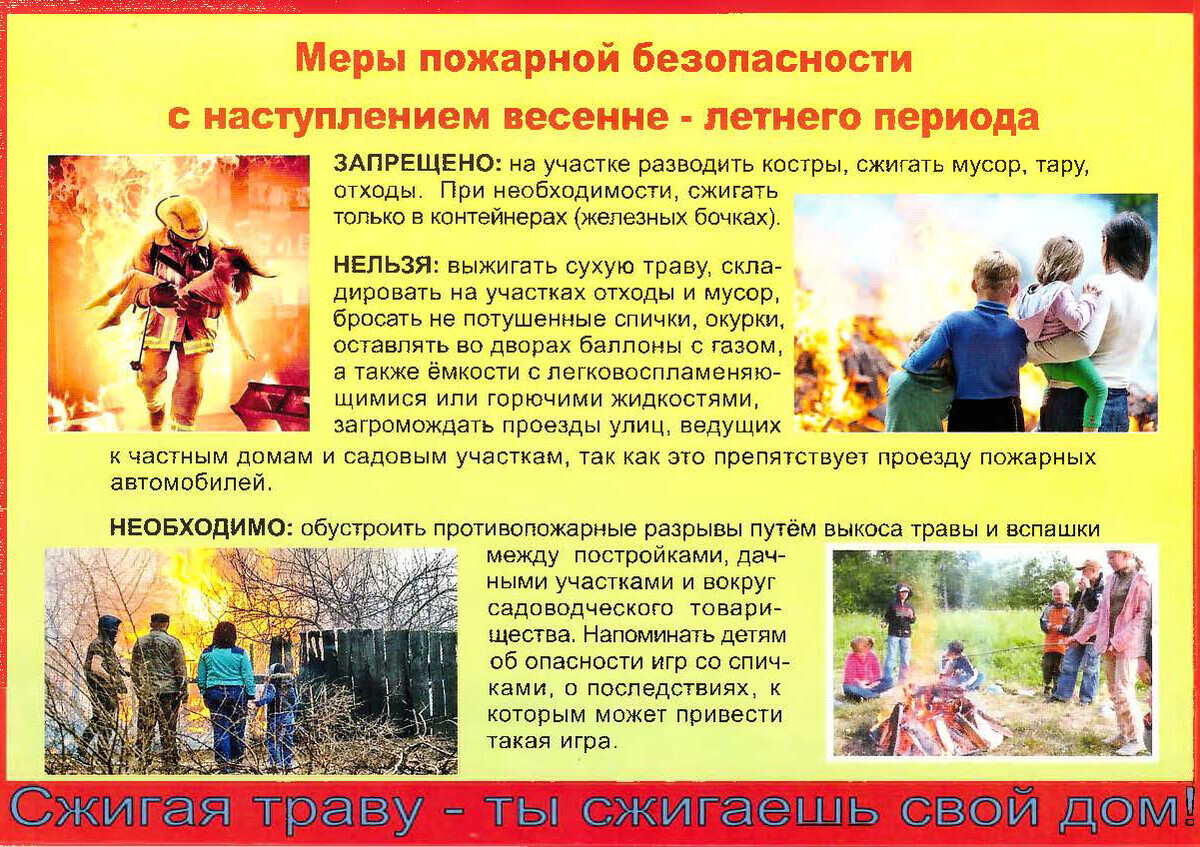 